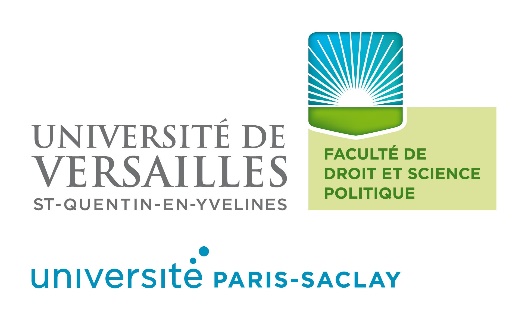 Attestation de prise de connaissance de la procédure d’inscription pédagogique fixée au 31 décembre 2019.Vous venez d’effectuer votre inscription administrative, vous devez à présent réaliser votre inscription pédagogique si vous souhaitez passer l’examen d’accès au CRFPA en septembre 2020.En effet, l’inscription administrative vous inscrit uniquement à l’Institut d’Etudes Judiciaires et non à l’examen.Pour vous inscrire à l’examen d’accès au CRFPA, il faut procéder à une inscription pédagogique (choix des matières pour l’examen).  Vous devez vous rendre sur le site de l’Université et télécharger le dossier d’inscription. A défaut d’inscription avant le 31 décembre 2019, vous ne pourrez pas vous présenter à l’examen du CRFPA en septembre 2020. Toutes les informations relatives à l’inscription sont disponibles sur le site de l’’UVSQ.Le dossier d’inscription est à remplir et à retourner avant le 31 décembre 2019 (cachet de la poste faisant foi).Je soussigné(e)………………………………………. Avoir pris connaissance de la procédure d’inscription pédagogique pour l’examen d’accès au CRFPA, et des délais indiqués.Date et signature : INSTITUT D’ETUDES JUDICIAIRES